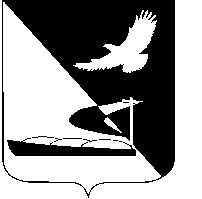 АДМИНИСТРАЦИЯ МУНИЦИПАЛЬНОГО ОБРАЗОВАНИЯ«АХТУБИНСКИЙ РАЙОН»ПОСТАНОВЛЕНИЕ07.06.2017      					                                     № 335О внесении изменений в постановлениеадминистрации МО «Ахтубинский район» от 28.03.2014 № 453 В соответствии со ст. 179 Бюджетного кодекса Российской Федерации, постановлением администрации МО «Ахтубинский район» от 29.07.2014             № 1139 «Об утверждении порядка разработки, утверждения, реализации и оценки эффективности муниципальных программ МО «Ахтубинский район», администрация МО «Ахтубинский район»ПОСТАНОВЛЯЕТ:Внести в муниципальную программу «Повышение эффективности управления муниципальными финансами на 2015-2020 годы», утвержденную постановлением администрации МО «Ахтубинский район» от 28.03.2014 № 453 «Об утверждении муниципальной программы «Повышение эффективности управления муниципальными финансами на 2015-2020 годы», изменения, изложив в новой редакции, согласно приложению к настоящему постановлению. 2. Отделу информатизации и компьютерного облуживания администрации МО «Ахтубинский район» (Короткий В.В.) обеспечить размещение настоящего постановления в сети Интернет на официальном сайте администрации МО «Ахтубинский район» в разделе «Документы» подразделе «Документы Администрации» подразделе «Официальные документы».Отделу контроля и обработки информации администрации                МО «Ахтубинский район» (Свиридова Л.В.) представить информацию в газету «Ахтубинская правда»  о размещении настоящего постановления в сети Интернет на официальном сайте администрации МО «Ахтубинский район» в разделе «Документы» подразделе «Документы Администрации» подразделе «Официальные документы».Контроль за исполнением  настоящего постановления возложить на заместителя главы по экономическим и финансовым вопросам - начальника финансового управления администрации МО «Ахтубинский район» Кожухину Н.Г. Глава муниципального образования                                                В.А. ВедищевМуниципальная программа «Повышение эффективности управления муниципальными финансами на 2015-2020 годы»Паспорт муниципальной программы1. Общие положения, основание для разработки муниципальной программы Программа повышения эффективности управления муниципальными финансами на 2015-2020 годы (далее - Программа) разработана в целях повышения эффективности бюджетных расходов, повышению их доступности и качества и определяет основные направления деятельности органов местного самоуправления в указанной сфере.Программа разработана финансовым управлением администрации                  МО «Ахтубинский район» в соответствии с:- Бюджетным кодексом Российской Федерации; - Федеральный Закон от 06.10.2003 № 131-ФЗ «Об общих принципах организации местного самоуправления в Российской Федерации»;- постановлением Правительства Астраханской области от 27.08.2014          № 336-П «Управление государственными финансами Астраханской области»;- Законом Астраханской области от 05.12.2005 № 74/2005-ОЗ                        «О межбюджетных отношениях в Астраханской области»;- постановлением администрации МО «Ахтубинский район»                           от 29.07.2014 № 1139 «Об утверждении порядка разработки,  утверждения, реализации и оценки эффективности муниципальных программ                         МО «Ахтубинский район».2. Цель, задачи и условия реализации ПрограммыЭффективное, ответственное и прозрачное управление муниципальными финансами является важнейшим условием для повышения уровня и качества жизни населения, устойчивого экономического роста, модернизации экономики и социальной сферы и достижения других стратегических целей социально-экономического развития страны.Несмотря на поступательное развитие в последние годы нормативного правового регулирования и методического обеспечения бюджетных правоотношений, к настоящему времени процесс формирования целостной системы управления общественными финансами еще не завершен.Сформулированные на период до 2020 года стратегические цели и задачи социально-экономического развития требуют продолжения и углубления бюджетных реформ с выходом системы управления общественными финансами на качественно новый уровень.2.1. Необходимость разработки, цель и задачи ПрограммыПрограмма определяет основные направления развития и функционирования бюджетной системы Ахтубинского района и предусматривает мероприятия по повышению эффективности деятельности исполнительных органов местного самоуправления муниципального образования «Ахтубинский район» по осуществлению бюджетного процесса. Исходя из этого, целью Программы является повышение эффективности, прозрачности и подотчетности использования бюджетных средств при реализации приоритетов и целей социально-экономического развития за счет завершения формирования современной нормативно-методической базы регулирования бюджетных правоотношений.Для достижения поставленной цели предлагается обеспечить решение следующих основных задач:1) упорядочить структуру управления финансовыми ресурсами публично-правовых образований;2) реализовать меры по повышению эффективности бюджетных расходов;3) осуществить совершенствование муниципального финансового контроля с целью его ориентации на оценку эффективности бюджетных расходов;4) обеспечить повышение качества финансового менеджмента в секторе муниципального управления;5) повысить открытость и прозрачность управления муниципальными финансами.При этом общими предпосылками для достижения цели и решения задач Программы являются:-  долгосрочная устойчивость и сбалансированность районного бюджета;- разграничение полномочий и обязательств публично-правовых образований, сбалансированность и устойчивость местных бюджетов;- развитие государственно-частного партнерства.2.2. Обеспечение долгосрочной устойчивости и сбалансированностирайонного бюджетаОбеспечение долгосрочной сбалансированности и устойчивости районного бюджета, как ключевого звена бюджетной системы Российской Федерации, является важнейшей предпосылкой для сохранения макроэкономической стабильности, которая, в свою очередь, создает базовые условия для экономического роста, улучшения инвестиционного климата, и повышения конкурентоспособности субъектов экономической деятельности, основанной на инновационном развитии, создания рабочих мест, требующих кадров высокой квалификации, роста реальной заработной платы в экономике.В настоящее время основная ответственность за эффективность формирования и использования системы прогнозирования и противодействия рискам сохраняется за федеральными органами исполнительной власти, поскольку они обладают основными полномочиями в сфере налогово-бюджетной и денежно-кредитной политики при высокой зависимости уровня сбалансированности бюджетов от межбюджетных трансфертов, предоставляемых из бюджетов другого уровня.Переход к формированию бюджета на основе муниципальных программ предъявляет дополнительные требования к устойчивости бюджетной системы в части гарантированного обеспечения финансовыми ресурсами действующих расходных обязательств, прозрачного и конкурентного распределения имеющихся средств. Тем самым реализуется возможность полноценного применения программно-целевого метода реализации  политики органов местного самоуправления, что создает прочную основу для системного повышения эффективности бюджетных расходов, концентрации всех ресурсов местного бюджета на важнейших направлениях деятельности.3. Модернизация бюджетного процесса в условиях внедренияпрограммно-целевых методов управленияВнедрение «программного» бюджета предполагает изменение порядка составления, утверждения и исполнения бюджетов, внедрение новых форм и видов государственного и муниципального финансового контроля.Необходимо отказаться от практики принятия решений по отдельным объектам, узким направлениям и перейти к системной оценке влияния бюджетных расходов на достижение целей муниципальных программ.Таким образом, муниципальные программы должны стать ключевым механизмом, с помощью которого увязываются стратегическое и бюджетное планирование.В то же время при реализации Программы необходимо исходить из того, что сам по себе «программный» бюджет лишь создает необходимые предпосылки для полномасштабного внедрения программно-целевых методов деятельности органов исполнительной власти. 4. Упорядочение структуры управления финансовыми ресурсамипублично-правовых образованийВ рамках настоящей Программы под упорядочением структуры управления финансовыми ресурсами публично-правовых образований понимается:- повышение эффективности управления доходами публично-правовых образований;- развитие методологии формирования и использования расходных обязательств как основы для планирования расходов публично-правовых образований.В отношении развития методологии формирования и использования расходных обязательств как основы для планирования расходов публично-правовых образований особенно важно четкое определение объема и структуры действующих расходных обязательств, поскольку указанный показатель обеспечивает основу для формирования «потолка» расходов, что позволяет планировать ресурсы для принятия новых расходных обязательств.Сложившаяся практика определения объемов финансового обеспечения исполнения «контрактных» расходных обязательств требует создания новых методов расчета бюджетных ассигнований.Необходимо выделение «расчетных» бюджетных ассигнований, в рамках которых обеспечиваются все действующие расходные обязательства, и «прогнозных» бюджетных ассигнований, планируемых в соответствии с лимитами бюджетных обязательств, под которыми предлагается понимать право на принятие и (или) исполнение обязательств, в том числе за пределами планового периода.В связи с этим, первоочередной задачей становится упорядочение управления «контрактными» расходными обязательствами.Закупки товаров, работ, услуг для обеспечения муниципальных нужд, являясь одним из видов «контрактных отношений», обуславливают возникновение «контрактных» расходных обязательств на основании муниципальных контрактов. Объем расходов на закупки товаров, работ, услуг в общем объеме расходов на исполнение «контрактных» расходных обязательств составляет приблизительно 30 процентов, что предопределило начало реформирования сферы контрактных отношений, именно с указанного вида публичного контракта, и принятие в этой связи вступившего в силу с 2014 года Федерального закона № 44-ФЗ.Так, в ходе дальнейшего совершенствования законодательства в данной области, потребуется реализовать сложившийся механизм учета действующих и принимаемых расходных обязательств по заключенным и планируемым к заключению государственным (муниципальным) контрактам при планировании и исполнении бюджета.В отношении «контрактных» расходных обязательств, основанных на иных видах «публичного контракта», необходимо обеспечить формирование актуальной информации о действующих расходных обязательствах.5. Повышение функциональной эффективности бюджетных расходовПереход к программно-целевым методам управления, в том числе – «программному» бюджету, предполагает расширение финансовой самостоятельности и, следовательно, ответственности органов исполнительной власти за достижение запланированных целей и результатов.Наряду с созданием общих условий и стимулов для повышения эффективности бюджетных расходов, необходимы разработка и реализация конкретных инструментов и механизмов для достижения этой цели с учетом специфики основных сфер деятельности органов местного самоуправления.5.1. Повышение качества финансового менеджментав муниципальных учрежденияхРеализация бюджетного процесса на основе программно-целевых методов управления предъявляет новые требования к инструментам финансового менеджмента  в муниципальных учреждениях.В ходе финансового менеджмента органами местного самоуправления должны приниматься эффективные управленческие решения о распределении, обеспечении адресного, экономного и результативного использования бюджетных средств, направляемых на мероприятия, осуществляемые структурными подразделениями, а также на оказание муниципальных услуг, осуществляемых подведомственными муниципальными учреждениями.Применение новых подходов по организации внутреннего финансового контроля и аудита в системе главного администратора бюджетных средств позволит перейти к формированию систем внутреннего контроля и аудита, охватывающих все аспекты деятельности органов местного самоуправления, так и муниципальных учреждений.Первоочередными мероприятиями по развитию систем внутреннего контроля и аудита являются:- формирование нормативных правовых актов, обеспечивающих осуществление внутреннего контроля и аудита, как в системе главного администратора бюджетных средств, так и в муниципальном учреждении;- разработка и внедрение программ обучения и тренингов по внутреннему контролю и аудиту.Для количественной оценки повышения качества финансового менеджмента необходимо продолжить развитие системы мониторинга качества финансового менеджмента главных администраторов бюджетных средств, осуществляемого финансовым органом.Кроме того, в рамках решения задачи по повышению эффективности управления отдельными видами расходов бюджета будут внедрены инструменты, позволяющие производить оценку результатов исполнения бюджета.6. Обеспечение открытости и прозрачности общественных финансовПовышение уровня информационной прозрачности деятельности органов муниципальной власти, принимающих участие в подготовке, исполнении бюджета и составлении бюджетной отчетности, способствует повышению качества их работы и системы управления общественными финансами в целом.Открытость бюджета - основа для повышения информированности и вовлеченности целевых аудиторий. В соответствии со стандартами для обеспечения финансовой (налогово-бюджетной) прозрачности необходимы:- общедоступность информации о состоянии и тенденциях развития общественных финансов;- открытость деятельности органов власти по разработке, рассмотрению, утверждению и исполнению бюджетов;- наличие и соблюдение формализованных требований к ведению бюджетного учета, составлению и предоставлению бюджетной отчетности;- рассмотрение и утверждение законодательными органами бюджетных параметров, бюджетной отчетности в увязке с планируемыми и достигнутыми целями и результатами государственной политики;- обеспечение широкого участия общественности в процессе принятия решений о распределении общественных финансов.В связи с этим необходимо обеспечить публичность процесса управления общественными финансами, правовой основой, для которой должно стать законодательное закрепление нормы, гарантирующей обществу право на доступ к открытым государственным данным, а также открытость и доступность информации о расходовании бюджетных средств. Цели бюджетной политики должны представляться в понятной и доступной для граждан форме.Повышение финансовой прозрачности и подотчетности органов муниципальной власти необходимо осуществлять комплексно на всех стадиях бюджетного процесса, что позволит обеспечить качественное улучшение системы управления общественными финансами.7. Сроки и этапы реализации ПрограммыРеализация Программы предусмотрена на 2015-2020 годы в один этап.8. Перечень мероприятий (направлений) муниципальной программыПеречень мероприятий муниципальной программы представлен в приложении № 1 к настоящей муниципальной программе.9. Ресурсное обеспечение муниципальной программыФинансирование мероприятий Программы предусматривается за счет средств федерального, областного и бюджета муниципального образования «Ахтубинский район».Перечень мероприятий и объемы финансирования за счет средств местного бюджета подлежат ежегодному уточнению, исходя из возможностей бюджета с корректировкой программных мероприятий, результатов их реализации и оценки эффективности.Ресурсное обеспечение реализации муниципальной программы представлено в приложении № 2 к настоящей муниципальной программе.Содержание мероприятий и объемы финансирования в ходе реализации муниципальной программы корректируются и уточняются ежегодно при распределении средств на очередной финансовый год.10. Механизм реализации муниципальной программыМеханизм реализации мероприятий муниципальной программы определяется муниципальными заказчиками и предусматривает проведение организационных мероприятий, обеспечивающих её выполнение.11. Организация управления муниципальной программой и контроль за ходом её реализацииВ ходе реализации муниципальной программы муниципальный заказчик Программы:- обеспечивает руководство и текущее управление реализацией Программы;- с учетом выделяемых на реализацию Программы финансовых средств  ежегодно уточняет целевые индикаторы и показатели, затраты на мероприятия Программы, механизм реализации Программы и состав исполнения;- обеспечивает эффективное использование средств, выделяемых на реализацию Программы;- осуществляет контроль за ходом реализации Программы;- проводит анализ и формирует предложения по рациональному использованию финансовых ресурсов Программы;- разрабатывает и согласовывает в установленном порядке проекты правовых актов;- уточняет мероприятия и объемы финансирования с учетом выполненных работ, представляет заявки на финансирование из бюджета Ахтубинского района;- несет ответственность за её реализацию, непосредственные и конечные результаты, целевое и эффективное использование выделенных бюджетных средств.Муниципальный заказчик Программы ежеквартально, до 20-го числа месяца, следующего за отчетным кварталом, представляет в управление экономического развития администрации МО «Ахтубинский район» отчеты о ходе реализации Программы и эффективности использования бюджетных ассигнований.Сведения о показателях (индикаторах) муниципальной программы, подпрограмм муниципальной программы и их значениях представлены в приложении № 4 к настоящей муниципальной программе.12. Оценка эффективности реализации муниципальной программыОсновным результатом реализации Программы является обеспечение долгосрочной сбалансированности и финансовой устойчивости бюджета Ахтубинского района, создание условий для эффективного управления муниципальными финансами Ахтубинского района.Сведения по показателям результативности и эффективности реализации муниципальной программы представлен в приложении № 3 к настоящей муниципальной программе.Паспорт подпрограммы муниципальной программы1. Характеристика сферы реализации подпрограммы муниципальной ПрограммыНастоящая Подпрограмма разработана в соответствии с:- Бюджетным кодексом Российской Федерации; - Федеральным Законом от 06.10.2003 № 131-ФЗ «Об общих принципах организации местного самоуправления в Российской Федерации»;- постановлением Правительства Астраханской области от 27.08.2014   № 336-П «Управление государственными финансами Астраханской области»;- Законом Астраханской области от 05.12.2005 № 74/2005-ОЗ                         «О межбюджетных отношениях в Астраханской области»;- постановлением администрации МО «Ахтубинский район»                          от 29.07.2014 № 1139 «Об утверждении порядка разработки,  утверждения, реализации и оценки эффективности муниципальных программ                           МО «Ахтубинский район»;- Решением Совета от 29.01.2015 № 98 «Об утверждении Порядка предоставления субсидий из бюджета МО «Ахтубинский район» муниципальным образованиям Ахтубинского района на реализацию мероприятий по закупке топлива (мазута, печного топлива) на очередной отопительный сезон».Подпрограмма подготовлена в целях реализации единой государственной бюджетной политики, необходимой для устойчивого развития экономики Астраханской области и функционирования бюджетной системы.Программа определяет основные направления развития и функционирования бюджетной системы Ахтубинского района и предусматривает мероприятия по повышению эффективности деятельности  органов местного самоуправления муниципального образования Ахтубинский район по осуществлению бюджетного процесса.Постоянное совершенствование бюджетного законодательства, развитие существующих и внедрение новых механизмов осуществления бюджетного процесса требует постоянного повышения качества управления финансами, в связи с этим возникает постоянная необходимость соответствия новым требованиям бюджетного законодательства. Эффективность этой работы должна отслеживаться в постоянном режиме. Результаты такого мониторинга необходимо в обязательном порядке учитывать при осуществлении бюджетного процесса, возникает необходимость повышения качества финансового менеджмента Ахтубинского района.Цели, задачи, целевые показатели и
ожидаемые конечные результаты подпрограммы 
муниципальной программыОсновной целью настоящей Подпрограммы является создание условий для эффективного выполнения полномочий и исполнения расходных обязательств Астраханской области муниципальным образованием «Ахтубинский район». Для ее реализации на территории муниципального образования «Ахтубинский район» предполагается решение задач по обеспечению полного, своевременного и эффективного исполнения расходных обязательств Астраханской области муниципальным образованием «Ахтубинский район».3. Прогноз сводных показателей целевых заданий по этапам реализации подпрограммыСроки реализации настоящей подпрограммы муниципальной программы   2015-2020 гг.4. Обоснование объема финансовых ресурсов, необходимых для реализации подпрограммыФинансирование настоящей Подпрограммы осуществляется в соответствии с перечнем программных мероприятий, указанных в приложении № 1 к настоящей Программе.Паспорт подпрограммы муниципальной программы1. Характеристика сферы реализации подпрограммы муниципальной ПрограммыНастоящая Подпрограмма разработана в соответствии с:- Бюджетным кодексом Российской Федерации; - Федеральным Законом от 06.10.2003 № 131-ФЗ «Об общих принципах организации местного самоуправления в Российской Федерации»;- постановлением Правительства Астраханской области от 27.08.2014   № 336-П «Управление государственными финансами Астраханской области»;- Законом Астраханской области от 05.12.2005 № 74/2005-ОЗ                        «О межбюджетных отношениях в Астраханской области»;- постановлением администрации МО «Ахтубинский район»                          от 29.07.2014 № 1139 «Об утверждении порядка разработки,  утверждения, реализации и оценки эффективности муниципальных программ                           МО «Ахтубинский район»; - Решением Совета от 17.12.2015 № 150 «О порядке предоставления иных межбюджетных трансфертов из бюджета муниципального образования «Ахтубинский район» бюджетам муниципальных образований поселений Ахтубинского района».Подпрограмма направлена на повышение общественных финансов и государственной политики, которые являются основным инструментом воздействия государства на социально-экономические условия жизни населения. Экономическое и социальное содержание бюджета определяет степень муниципальной поддержки социально незащищенных слоев населения, важнейших отраслей экономики. Эффективная бюджетная политика обеспечивает повышение доступности и качества бюджетных услуг, удовлетворение потребностей граждан в услугах образования, культуры и духовном развитии, социальном обеспечении.Финансовым инструментом реализации бюджетной политики является полнота поступления налоговых и неналоговых платежей, муниципальных займов, финансовой помощи из федерального и областного бюджетов.Цели, задачи, целевые показатели и
ожидаемые конечные результаты подпрограммы 
муниципальной программыОсновной целью настоящей Подпрограммы является эффективное выполнение реализации вопросов местного значения муниципального образования «Ахтубинский район». Для ее реализации на территории муниципального образования «Ахтубинский район» предполагается решение задач по созданию условий для повышения качества финансовой устойчивости на территории Ахтубинского района.3. Прогноз сводных показателей целевых заданий по этапам реализации подпрограммыСроки реализации настоящей подпрограммы муниципальной программы   2015-2020 гг.4. Обоснование объема финансовых ресурсов, необходимых для реализации подпрограммыФинансирование настоящей Подпрограммы осуществляется в соответствии с перечнем программных мероприятий, указанных в приложении № 1 к настоящей Программе.Паспорт подпрограммы муниципальной программы1. Характеристика сферы реализации подпрограммы муниципальной ПрограммыОдной из форм выражения воли и интересов населения, непосредственного участия граждан в осуществлении местного самоуправления являются наказы избирателей. Наказами избирателей депутатам Думы Астраханской области (далее - наказы избирателей) являются предложения от жителей, проживающих на территории Ахтубинского района, направленные на улучшение деятельности органов местного самоуправления по вопросам экономического, социального развития муниципального образования «Ахтубинский район», непосредственного обеспечения жизнедеятельности населения муниципального образования «Ахтубинский район», а также по другим вопросам местного значения.Настоящая Подпрограмма разработана на основании Закона Астраханской области «О наказах избирателей депутатам Думы Астраханской области», Закона Астраханской области «О межбюджетных отношениях в Астраханской области», а также Соглашения от 25.05.2017              № 0053с/08 «О направлении в 2017 году в бюджет муниципального образования Ахтубинский район» иных межбюджетных трансфертов из бюджета Астраханской области на исполнение наказов избирателей депутатам Думы Астраханской области».Подпрограмма направлена на повышение качества жизни населения Ахтубинского района путем решения наиболее острых социально-экономических проблем: повышение уровня благоустройства территории города, укрепление материально-технической базы объектов жилищно-коммунального хозяйства, образования, культуры, социальной сферы.Цели, задачи, целевые показатели и
ожидаемые конечные результаты подпрограммы 
муниципальной программыОсновной целью настоящей Подпрограммы является повышение качества жизни населения. Для ее реализации на территории муниципального образования «Ахтубинский район» предполагается решение задач по укреплению материально-технической базы учреждений образования, социальной сферы, культуры, жилищно-коммунального хозяйства, а также решения отдельных социальных проблем населения Ахтубинского района.3. Прогноз сводных показателей целевых заданий по этапам реализации подпрограммыСроки реализации настоящей подпрограммы муниципальной программы   2017-2020 гг.4. Обоснование объема финансовых ресурсов, необходимых для реализации подпрограммыФинансирование настоящей Подпрограммы осуществляется в соответствии с перечнем программных мероприятий, указанных в приложении № 1 к настоящей Программе.Верно:Приложение  к постановлению администрацииМО «Ахтубинский район»       от 07.06.2017 № 335                       Наименование муниципальной программы«Повышение эффективности управления муниципальными финансами на 2015-2020 годы»Основание для разработки программы- Бюджетный кодекс Российской Федерации; - Федеральный Закон от 06.10.2003 № 131-ФЗ                   «Об общих принципах организации местного самоуправления в Российской Федерации»;- постановление Правительства Астраханской области от 27.08.2014 № 336-П «Управление государственными финансами Астраханской области»;- Законом Астраханской области от 05.12.2005                     № 74/2005-ОЗ «О межбюджетных отношениях в Астраханской области»;- постановление администрации МО «Ахтубинский район» от 29.07.2014 № 1139 «Об утверждении порядка разработки,  утверждения, реализации и оценки эффективности муниципальных программ                          МО «Ахтубинский район».Основные разработчики муниципальной программы- финансовое управление администрации                            МО «Ахтубинский район»;- управление экономического развития администрации МО «Ахтубинский район».Муниципальный заказчик - координатор муниципальной программыАдминистрация МО «Ахтубинский район»Исполнители муниципальной программы- финансовое управление администрации                           МО «Ахтубинский район»;-администрация МО «Ахтубинский район»;- управление образования администрации                           МО «Ахтубинский район»;- управление культуры и кинофикации администрации МО «Администрации»;- комитет по делам семьи, подростков и молодежи администрации МО «Ахтубинский район»;- администрация МО «Село Пироговка»;- администрация МО «Батаевский сельсовет».Подпрограммы муниципальной программы (в том числе ведомственные целевые программы, входящие в состав муниципальной программы)Подпрограмма 1. «Реализация мероприятий муниципального образования «Ахтубинский район» государственных программ Астраханской области»;Подпрограмма 2. «Создание условий для реализации вопросов местного значения муниципального образования «Ахтубинский район»; Подпрограмма 3. «Реализация мероприятий, направленных на исполнение наказов избирателей депутатам  Думы Астраханской области»;Ведомственная целевая программа «Обеспечение эффективного управления финансами Ахтубинского района на 2015-2020 годы»Цели муниципальной программыОбеспечение долгосрочной сбалансированности и финансовой устойчивости бюджета Ахтубинского района, создание условий для эффективного управления муниципальными финансами Ахтубинского районаЗадачи муниципальной программыСовершенствование организации и осуществления бюджетного процесса в Ахтубинском районе, межбюджетных отношений, повышение эффективности оказания финансовой помощи бюджетам муниципальных образований Ахтубинского районаСроки и этапы реализации муниципальной программы2015 год2016 год2017 год2018 год2019 год2020 годОбъемы бюджетных ассигнований и источники финансирования муниципальной программы (в том числе по подпрограммам)Всего по муниципальной программе - 612 128,8 тыс. руб.:2015 год - 6 328,5 тыс. руб.;2016 год - 141 859,9 тыс. руб.;2017 год - 115 792,0 тыс. руб.;2018 год - 115 906, тыс. руб.;2019 год - 116 120,8 тыс. руб.;2020 год - 116 120,8 тыс. руб.в том числе за счет средств бюджета МО «Ахтубинский район» 85 081,7 тыс. руб., в т. ч.: 2015 год - 6 328,5 тыс. руб.;2016 год - 14 332,6 тыс. руб.;2017 год - 15 308,9 тыс. руб.;2018 год - 16 227.9 тыс. руб.;2019 год - 16 441,9 тыс. руб.;2020 год - 16 441,9 тыс. руб.за счет средств бюджета Астраханской области 519 187,1 тыс. руб., в т. ч.:2015 год - 0,0 тыс. руб.;2016 год - 125 938,0  тыс. руб.;2017 год - 98 915,5 тыс. руб.;2018 год - 98 111,2 тыс. руб.;2019 год - 98 111,2 тыс. руб.;2020 год - 98 111,2 тыс. руб.за счет средств федерального бюджета 7 859,7 тыс. руб. в т. ч.:2015 год - 0,0 тыс. руб.;2016 год - 1 589,3 тыс. руб.;2017 год - 1 567,6 тыс. руб.;2018 год - 1 567,6 тыс. руб.;2019 год - 1 567,6 тыс. руб.;2020 год - 1 567,6 тыс. руб.В том числе по подпрограммам:-  «Реализация мероприятий муниципальным образованием «Ахтубинский район» государственных программ Астраханской области» всего - 526 283,8 тыс. руб., в т. ч.:2015 год - 0,0 тыс. руб.;2016 год - 127 527,3 тыс. руб.;2017 год - 99 720,1 тыс. руб.;2018 год - 99 678,8 тыс. руб.;2019 год - 99 678,8 тыс. руб.;2020 год - 99 678,8  тыс. руб.из них:  - за счет средств бюджета Астраханской области 518 424,1 тыс. руб., в т. ч.:2015 год - 0,0 тыс. руб.;2016 год - 125 938,0  тыс. руб.;2017 год - 98 152,5 тыс. руб.;2018 год - 98 111,2 тыс. руб.;2019 год - 98 111,2 тыс. руб.;2020 год - 98 111,2 тыс. руб.- за счет средств федерального бюджета - 7 859,7 тыс. руб. в т. ч.:2015 год - 0,0 тыс. руб.;2016 год - 1 589,3 тыс. руб.;2017 год - 1 567,6 тыс. руб.;2018 год - 1 567,6 тыс. руб.;2019 год - 1 567,6 тыс. руб.;2020 год - 1 567,6 тыс. руб.- «Создание условий для реализации вопросов местного значения муниципального образования «Ахтубинский район» всего за счет средств бюджета                           МО «Ахтубинский район» - 46 982,7 тыс. руб., в т. ч.:2015 год - 0,0 тыс. руб.;2016 год - 7 865,3 тыс. руб.;2017 год - 8 630,8 тыс. руб.;2018 год - 9 669,8 тыс. руб.;2019 год - 10 408,4 тыс. руб.;2020 год - 10 408,4 тыс. руб.- «Реализация мероприятий, направленных на исполнение наказов избирателей депутатам  Думы Астраханской области» всего за счет средств бюджета Астраханской области - 763,0 тыс. руб., в т. ч.:2015 год - 0,0 тыс. руб.;2016 год - 0,0 тыс. руб.;2017 год - 763,0 тыс. руб.;2018 год - 0,0 тыс. руб.;2019 год - 0,0 тыс. руб.;2020 год - 0,0 тыс. руб.- ведомственная целевая программа «Обеспечение эффективного управления финансами Ахтубинского района на 2015-2020 годы» всего за счет средств бюджета МО «Ахтубинский район» - 38 099,0 тыс. руб., в т. ч.:2015 год - 6 328,5 тыс. руб.;2016 год - 6 467,3 тыс. руб.;2017 год - 6 678,1 тыс. руб.;2018 год - 6 558,1 тыс. руб.;2019 год - 6 033,5 тыс. руб.;2020 год - 6 033,5 тыс. руб.Ожидаемые конечные результаты реализации муниципальной программы - долгосрочная устойчивость и сбалансированность районного бюджета;- разграничение полномочий и обязательств публично-правовых образований;- развитие государственно-частного партнерства.Система организации контроля за исполнением муниципальной программы Контроль за исполнением муниципальной программы будет осуществляться финансовым управлением администрации МО «Ахтубинский район» путем подготовки ежеквартального отчета о ходе её реализации.Наименование Подпрограммы«Реализация мероприятий муниципальным образованием «Ахтубинский район» государственных программ Астраханской области»Муниципальный заказчик подпрограммы муниципальной программыАдминистрация МО «Ахтубинский район»Основные разработчики подпрограммыФинансовое управление администрации                МО «Ахтубинский район»Исполнитель подпрограммы муниципальной программыФинансовое управление администрации               МО «Ахтубинский район»Цели подпрограммы муниципальной программыСоздание условий для эффективного выполнения полномочий и исполнения расходных обязательств Астраханской области муниципальным образованием «Ахтубинский район»Задачи подпрограммы муниципальной программыОбеспечение полного, своевременного и эффективного исполнения расходных обязательств Астраханской области муниципальным образованием «Ахтубинский район»Целевые индикаторы (показатели) подпрограммы муниципальной программы- выполнение мероприятий муниципальным образованием, формируемых в рамках государственных программ, за счет средств бюджета Астраханской областиСроки и этапы реализации подпрограммы муниципальной программы2015-2020 годыОбъемы бюджетных
ассигнований и источники
финансирования
муниципальной программыОбъемы бюджетных ассигнований всего - 526283,8 тыс. руб., в т. ч.:2015 год - 0,0 тыс. руб.;2016 год - 127 527,3 тыс. руб.;2017 год - 99 720,1 тыс. руб.;2018 год - 99 678,8 тыс. руб.;2019 год - 99 678,8 тыс. руб.;2020 год - 99 678,8 тыс. руб.из них:  - за счет средств бюджета Астраханской области 518 424,1 тыс. руб., в т. ч.:2015 год - 0,0 тыс. руб.;2016 год - 125 938,0  тыс. руб.;2017 год - 98 152,5 тыс. руб.;2018 год - 98 111,2 тыс. руб.;2019 год - 98 111,2 тыс. руб.;2020 год - 98 111,2 тыс. руб.- за счет средств федерального бюджета - 7 859,7 тыс. руб., в т. ч.:2015 год - 0,0 тыс. руб.;2016 год - 1 589,3 тыс. руб.;2017 год - 1 567,6 тыс. руб.;2018 год - 1 567,6 тыс. руб.;2019 год - 1 567,6 тыс. руб.;2020 год - 1 567,6тыс. руб.Ожидаемые конечные результаты подпрограммыОжидается улучшение условий обеспечения полного, своевременного и эффективного исполнения расходных обязательств муниципального образованияНаименование Подпрограммы«Создание условий для реализации вопросов местного значения муниципального образования «Ахтубинский район» Муниципальный заказчик подпрограммы муниципальной программыАдминистрация МО «Ахтубинский район»Основные разработчики подпрограммыФинансовое управление администрации                 МО «Ахтубинский районИсполнитель подпрограммы муниципальной программыФинансовое управление администрации                 МО «Ахтубинский район»Цели подпрограммы муниципальной программыЭффективное выполнение реализации вопросов местного значения муниципального образования «Ахтубинский район»Задачи подпрограммы муниципальной программыСоздание условий для повышения качества финансовой устойчивости на территории Ахтубинского районаЦелевые индикаторы (показатели) подпрограммы муниципальной программы- выполнение мероприятий муниципальным образованием, формируемых в рамках реализации вопросов местного значения муниципального образования «Ахтубинский район»Сроки и этапы реализации подпрограммы муниципальной программы2015-2020 годОбъемы бюджетных
ассигнований и источники
финансирования
муниципальной программыВсего объем бюджетных ассигнований за счет средств бюджета МО «Ахтубинский район» -     46 982,7 тыс. руб., в т. ч.:2015 год - 0,0 тыс. руб.;2016 год - 7 865,3 тыс. руб.;2017 год - 8 630,8 тыс. руб.;2018 год - 9 669,8 тыс. руб.;2019 год - 10 408,4 тыс. руб.;2020 год - 10 408,4 тыс. руб.Ожидаемые конечные результаты подпрограммыДостижения максимально возможной комплексной оценки качества организации и осуществления финансовой устойчивости на территории Ахтубинского районаНаименование Подпрограммы«Реализация мероприятий, направленных на исполнение наказов избирателей депутатам  Думы Астраханской области»Муниципальный заказчик подпрограммы муниципальной программыАдминистрация МО «Ахтубинский район»Основные разработчики подпрограммыУправление экономического развития                         МО «Ахтубинский район»Исполнитель подпрограммы муниципальной программы- финансовое управление администрации                      МО «Ахтубинский район»;- управление образованием администрации                   МО «Ахтубинский район»;- управление культуры и кинофикации администрации МО «Администрации»;- комитет по делам семьи, подростков и молодежи администрации МО «Ахтубинский район»;- администрация МО «Село Пироговка»;- администрация МО «Батаевский сельсовет».Цели подпрограммы муниципальной программыПовышение качества жизни населения муниципального образования «Ахтубинский район» путем решения наиболее острых социально-экономических проблемЗадачи подпрограммы муниципальной программы- Укрепление материально-технической базы учреждений социальной сферы, жилищно-коммунального хозяйства, а также отдельных социальных проблем населения муниципального образования «Ахтубинский район»Целевые индикаторы (показатели) подпрограммы муниципальной программы- выполнение мероприятий, входящих в перечень наказов избирателей депутатам Думы Астраханской областиСроки и этапы реализации подпрограммы муниципальной программы2017-2020 годыОбъемы бюджетных
ассигнований и источники
финансирования
муниципальной программыЗа счет средств бюджета Астраханской области:Всего 763 тыс. рублей.2017 - 763 тыс. руб.;2018 - 0 тыс. руб.;2019 - 0 тыс. руб.;2020 - 0 тыс. руб.Ожидаемые конечные результаты подпрограммыОжидается улучшение условий жизни населения путем решения наиболее острых социально-экономических проблем